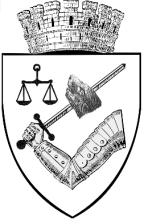    Nr. 48300 din 07.09.2015			           	                                            Aprobat                             PRIMAR                             dr. Dorin FloreaEXPUNERE DE MOTIVEcu privire la aprobarea acordării unor facilităţi fiscale pentru proprietarii de imobile care au executat lucrări de intervenţie pe cheltuială proprie pentru creşterea calităţii arhitectural-ambientalePotrivit art. 286, alin. 8 dn Legea nr. 571 din 22 decembrie 2003 privind Codul fiscal, cu modificările şi completările ulterioare, „Consiliul local poate acorda scutire de la plata impozitului pe clădiri sau o reducere a acestuia pe o perioadă de minimum 7 ani, cu începere de la data de întâi ianuarie a anului fiscal următor finalizării lucrărilor de reabilitare, pentru proprietarii apartamentelor din blocurile de locuinţe şi ai imobilelor care au executat lucrări de intervenţie pe cheltuială proprie, pe baza procesului-verbal de recepţie la terminarea lucrărilor, întocmit în condiţiile legii, prin care se constată realizarea măsurilor de intervenţie recomandate de către auditorul energetic în certificatul de performanţă energetică sau, după caz, în raportul de audit energetic, astfel cum este prevăzut în Ordonanţa de urgenţă a Guvernului nr. 18/2009 privind creşterea performanţei energetice a blocurilor de locuinţe, aprobată cu modificări şi completări prin Legea nr. 158/2011”, iar potrivit alin. 9 al aceluiaşi articol „Consiliul local poate acorda scutire de la plata impozitului pe clădiri/taxei pe clădiri pe o perioadă de 5 ani consecutivi, cu începere de la data de întâi ianuarie a anului fiscal următor în care a fost efectuată recepţia la terminarea lucrărilor, pentru proprietarii care execută lucrări în condiţiile Legii nr. 153/2011 privind măsuri de creştere a calităţii arhitectural-ambientale a clădirilor”.În temeiul acestor prevederi legale, Consiliului Local al Municipiului Târgu-Mureş a aprobat Hotararea de Consiliu  nr.153 din 20.12.2012 coroborata cu Hotărârea  de Consiliu nr. 120 din 26 martie 2013 privind aprobarea unor scutiri şi reduceri de impozite pe clădiri, în condiţiile prevăzute de art. 286 alin. (8) şi (9) din Legea nr. 571/2003 privind Codul fiscal pct. 220 din H.G. nr. 44/2004 pentru proprietarii de imobile care execută lucrări de intervenţie pe cheltuială proprie pentru creşterea performanţei energetice ori pentru creşterea calităţii arhitectural-ambientale.După aprobarea Hotărârii Consiliului Local nr. 120/2013 contribuabilii din anexa proiectului de hotărâre care au efectuat lucrări de intervenţie pe cheltuială proprie pentru creşterea performanţei energetice ori pentru creşterea calităţii arhitectural-ambientale au formulat cerere pentru acordarea facilităţilor, anexând documentele justificative prevăzute în H.C.L. Târgu-Mureş nr. 120/2013.În urma înregistrării cererilor şi a documentelor justificative, au fost întocmite dosare pentru fiecare contribuabil solicitant al facilităţilor fiscale.În urma analizării cererilor şi a documentelor justificative din dosarele de facilitate, inspectorii din cadrul Serviciului de Stabilire, Incasare Impozite şi Taxe au constatat că, în cazul contribuabililor cuprinşi în Anexa nr. 1,   al proiectului de hotărâre de consiliu local, sunt întrunite condiţiile de acordare a facilităţilor prevăzute în H.C.L. Târgu-Mureş nr. 120/2013.  Pornind de la valoarea impozitului datorat  pe cladiri pe anul 2015, in anexe este mentionat impactul fiscal asupra bugetului local extrapolat pe 5 ani de zile la care se refera aceste scutiri.Având în vedere aceste considerente, propunem spre aprobare proiectul de hotărâre cu privire la acordarea unor facilităţi fiscale pentru proprietarii de imobile care au executat lucrări de intervenţie pe cheltuială proprie pentru creşterea performanţei energetice ori pentru creşterea calităţii arhitectural-ambientale.Facilitatiile pentru contribuabilii din anexele mai sus mentionate, se acorda incepand cu 01.01.2016, in functie de anul in care au fost finalizate lucrarile de crestere a caliatii arhitectual- ambientale .Cererile de acordare a facilităţilor şi documentele justificative care formează dosarele de acordare a facilităţilor sunt la Serviciul de Stabilire, Încasare Impozite şi Taxe din cadrul Direcţiei Economice a Primăriei Municipiului Târgu-Mureş, de unde pot fi solicitate spre consultare de către comisiile de specialitate. DIRECTOR ECONOMIC		 DIRECTOR ADJUNCT	          	            ŞEF SERVICIU   ec. Kiss Imola			 jrs.Szoverfi Vasile	                    ec. Ercsei I. FranciscÎn temeiul prevederilor  art. 61 din Regulament, comisiile de specialitate ale Consiliului LocalMunicipal avizează favorabil proiectul de hotărâre prezentat .1. Comisia de studii, prognoze economico-sociale, buget-finanţe şi administrarea domeniului public şi privat al municipiului.                                    Preşedinte                                                                              Secretar                                 jr. Peti Andrei                                                                   ing.Maior Sergiu Claudiu2. Comisia de organizare şi dezvoltare urbanistică, realizarea lucrărilor publice, protecţia mediului înconjurător, conservarea monumentelor istorice şi de arhitectură.                           Preşedinte					                   Secretar                 ---------------------------                     	                                           ec. Loghin Lucian Mircea3. Comisia pentru servicii publice şi comerţ.                              Preşedinte					                    Secretar                     ec. Bakos Levente 	                                                             ing. Moldovan Octavian Dan4. Comisia pentru activităţi ştiinţifice, învăţământ, sănătate, cultură, sport, agrement şi integrare europeană.                                   Preşedinte							      Secretar                              ---------------------                                                                                  prof. Somesan Cristina Ligia5. Comisia pentru administraţie publică locală, protecţie socială, juridică, apărarea ordinii publice, respectarea drepturilor şi libertăţilor cetăţeneşti, probleme de minorităţi şi culte.                                Preşedinte							     Secretar                    dr. Sinpalean Dan Stefan	                                                                 av. Karácsony Erdei EtelANEXA  nr. 1La Expunerea de motive nr. 48300   din 07.09. 2015LISTAPRIVIND CONTRIBUABILII CARE AU DEPUS DOSAR CU DOCUMENTELE PREVAZUTE SI INTRUNESC CONDITIILE PENTRU ACORDAREA  SCUTIRII DE LA PLATA IMPOZITULUI PE CLADIRE PENTRU CRESTEREA CALITATII ARHITECTURAL AMBIENTALE A CLADIRILOR, CONFORM HCL 120/26.03.2013Nota: Pornind de la nivelul impozitului pe anul fiscal 2015, impactul fiscal extrapolat al scutirii de la plata impozitului pe cladiri pe 5 ani de zile din aceasta anexa,  este in suma 1882 lei x 5 ani = 9410 lei.Sef serviciu					                        InspectorEc. Ercsei I. Francisc			 	                        Ganea JuditROMÂNIA											ProiectJUDEŢUL MUREŞCONSILIUL LOCAL MUNICIPAL TÎRGU MUREŞH O T Ă R Â R E A     nr. ________din _____________________ 2015privind aprobarea acordării unor facilităţi fiscale pentru proprietarii de imobile care au executat lucrări de intervenţie pe cheltuială proprie pentru creşterea calităţii arhitectural-ambientaleConsiliul local municipal Tîrgu Mureş, întrunit în şedinţa ordinară de lucru,Văzând Expunerea de motive nr.48300  din 07.09.2015, iniţiată de Primarul Municipiului Tîrgu Mureş prin Direcţia Economică – Serviciul de stabilire, încasare impozite şi taxe locale cu privire la aprobarea acordării unor facilităţi fiscale pentru proprietarii de imobile care au executat lucrări de intervenţie pe cheltuială proprie pentru creşterea performanţei energetice ori pentru creşterea calităţii arhitectural-ambientale.Văzând prevederile Regulamentului de acordare a scutirilor de la plata impozitului pe clădiri a proprietarilor apartamentelor din blocurilor de locuinţe şi a imobilelor care au executat lucrări de intervenţie pe cheltuială proprie pentru creşterea performanţei energetice şi a celor care au executat lucrări cu privire la creşterea calităţii arhitectural-ambientale precum şi prevederile Codului Fiscal şi ale Hotărârii Consiliului local nr. 153/20.12.2012 coroborată cu Hotărârea Consiliului local municipal nr. 120/2013 privind aprobarea unor scutiri şi reduceri de impozite pe clădiri, în condiţiile prevăzute de art. 286 alin. (8) şi (9) din Legea nr. 571/2003 privind Codul fiscal pct. 220 din H.G. nr. 44/2004 pentru proprietarii de imobile care execută lucrări de intervenţie pe cheltuială proprie pentru creşterea performanţei energetice ori pentru creşterea calităţii arhitectural-ambientale,Raportat la prevederile:Ordonanţei de urgenţă a Guvernului nr. 18/2009 privind creşterea performanţei energetice a blocurilor de locuinţe, aprobată cu modificări şi completări prin Legea nr. 158/2011, cu modificările ulterioare;Normelor metodologice de aplicare a Ordonanţei de urgenţă ale Guvernului nr. 18/2009 privind creşterea performanţei energetice a blocurilor de locuinţe, aprobate prin Ordinul comun nr. 163/540/23/2009 ale Ministrului dezvoltării regionale şi locuinţei, Ministrului finanţelor publice şi Viceprim-ministrul  administraţiei şi internelor;prevederile Legii nr. 153/2011 privind măsuri de creştere a calităţii arhitectural-ambientale a clădirilor.În temeiul prevederilor art. 36 alin. (1) alin. (4) lit. „e”, art. 45 alin. (1) lit. „a” şi art. 115 alin. (1) lit. „b” din Legea nr. 215/2001 privind administraţia publică locală, republicată,Hotărăşte:Art.1. Se aprobă scutirea de la plata impozitului pe clădiri, în condiţiile prevăzute  de art. 286, alin. 8 şi 9 din Legea nr. 571/2003 privind Codul fiscal, pct. 220 din H.G. nr. 44/2004  pentru proprietarii de imobile, conform Anexei nr. 1,  care face parte integrantă din prezenta hotărâre, care au executat lucrări de intervenţie pe cheltuială proprie pentru creşterea performanţei energetice şi care îndeplinesc condiţiile şi criteriile de acordare a acestei facilităţi, conform prevederilor Anexei nr. 1 pct. A la H.C.L. nr. 120 din 26 martie 2013. Facilitatiile pentru contribuabilii din anexele mai sus mentionate, se acorda incepand  cu01.01.2016, in functie de anul in care au fost finalizate lucrarile de crestere a calitatii arhitectural -ambientale.Art.2. Cu ducerea la îndeplinire a prezentei hotărâri se încredinţează Primarul Municipiului prin Direcţia economica – Serviciul de stabilire, incasare impozite  si taxe.        Preşedinte de şedinţă            Viza de legalitateSecretarul Municipiului Târgu-Mureş            Jrs.Muresan Andrei ANEXA  nr. 1                                                                                La Hotararea de Consiliu  nr.             dinLISTAPRIVIND CONTRIBUABILII CARE AU DEPUS DOSAR CU DOCUMENTELE PREVAZUTE SI INTRUNESC CONDITIILE PENTRU ACORDAREA  SCUTIRII DE LA PLATA IMPOZITULUI PE CLADIRE PENTRU CRESTEREA CALITATII ARHITECTURAL-AMBIENTALE, CONFORM HCL 120/26.03.2013           Sef serviciu								Inspector Ec.Ercsei  I.Francisc						              Ganea JuditNR.NUMELE SI PRENUMELENR. si  DATACERERIIIMPOZIT DEREFERINTA DATORAT PE  ANUL 2015/ LEI1.SEBESTYEN FERENC SI ILDIKO37538/26.08.20141232.PANTI JUDITA37896/04.08.20141543.  ZSIGMOND FERENCZ SI VALERIA37699/27.08.20141474.GHERASIM  DAN SI ILEANA34651/04.08.20141425.MAILAT LUCRETIA33987/30.07.2014926.PACURAR DANA MARIA32518/21.07.20141417.SZATMARI ALEXANDRU36647/20.08.20141538.SANDULESCU EMIL SI FELICIA34564/04.08.201434560/04.08.20143992539.VARO FLORIN37384/26.08.20149410.MARTON IOAN 33948/30.07.20149211.MATE MELINDA38602/03.09.201492NR.NUMELE SI PRENUMELENR. si  DATACERERII1.SEBESTYEN FERENC SI ILDIKO37538/26.08.20142.PANTI JUDITA37896/04.08.20143.ZSIGMOND FERENCZ SI VALERIA37699/27.08.20144.GHERASIM  DAN SI ILEANA34651/04.08.20145.MAILAT LUCRETIA33987/30.07.20146.PACURAR DANA MARIA32518/21.07.20147.SZATMARI ALEXANDRU36647/20.08.20148.SANDULESCU EMIL SI FELICIA34564/04.08.201434560/04.08.20149.VARO FLORIN37384/26.08.201410.MARTON IOAN 33948/30.07.201411.MATE MELINDA38602/03.09.2014